07-066 КС-55727-1 "Машека" гидроприводный автокран грузоподъемностью до 25 тн с 4-секционной телескопической стрелой длиной от 10.08 до 28.08 м на шасси МАЗ-630303 6х4, высота подъема до 27.1 м, вылет до 20 м, полный вес до 24.5 тн, ЯМЗ-236БЕ2 250 лс, 60 км/час, завод «Могилевтрансмаш» ОАО «МАЗ» г. Могилев, с 2002 г.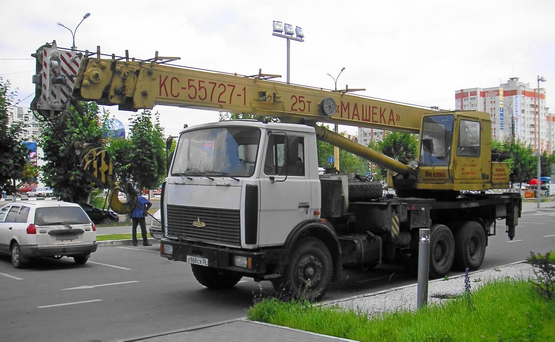 За фото большое спасибо сообществу tcfs.ruИзготовитель: Завод «Могилёвтрансмаш», филиал  ОАО «МАЗ» - управляющая компания холдинга "БелАвтоМАЗ" г. Могилев. С 1981 по 1994 г. завод «Могилевсельмаш» Министерства машиностроения для животноводства и кормопроизводства СССР. С 1991 года — в подчинении Госкомитета Республики Беларусь по промышленности и межотраслевым производствам, с 1994 года — в подчинении Министерства промышленности Республики Беларусь. 28 марта 1994 года переименован в Могилёвский завод транспортного машиностроения «Могилётрансмаш». 31 июля 2000 года преобразован в республиканское унитарное предприятие, 31 декабря 2003 года — в открытое акционерное общество. В 2003 году завод был передан в подчинение Минскому автомобильному заводу. В 2005 году ОАО «Могилёвтрансмаш» упразднено как самостоятельное юридическое лицо и преобразовано в филиал ОАО «МАЗ» завод «Могилевтрансмаш».  Первый кран собственного изготовления «Могилевтрансмаш» выпустил в 1993 г. Это был КС-3579 «Машека» на шасси МАЗ-5337 грузоподъемностью 15 т и высотой подъема груза 21 м. В 1995 г. изготовлен первый образец и в 1996 г. начато изготовление гидравлического крана КС-4579 «Беларусь» на специальном шасси МЗКТ-8006 грузоподъемностью 25 т и высотой подъема груза 28 м. Все свои автокраны "Могилевтрансмаш" выпускает под торговой маркой "Машека". Слово "Машека" (в белорусском написании "Машэка") произносится с ударением на второй слог. Богатырь Машека - герой белорусского национального эпоса. 25-ти тонник КС-55727 - первый в своём классе отечественный (все мы родом из СССР) автокран с 4-секционной 28-метровой стрелой. Надо отдать должное могилёвским машиностроителям - кран не только удался, но и заставил остальных производителей веселее переключаться на новые модели. Автокран КС-55727-1 грузоподъемностью 25 тонн монтируется на автомобильном шасси МАЗ-630303 и предназначен для выполнения погрузочно-разгрузочных и строительно-монтажных работ с обычными грузами на рассредоточенных объектах. Шасси автокрана КС-55727-1 обладает хорошей маневренностью и легкостью управления, что позволяет использовать автокран с различными типами подъездных путей, а малые габариты делают его пригодным к эксплуатации в стесненных условиях современных городов. Привод крановой установки осуществляется при помощи аксиально-поршневого насоса, который приводится во вращение двигателем базового шасси автокрана КС-55727-1 через коробку передач и дополнительную коробку отбора мощности. Лебедки механизма подъема и поворота - планетарного типа. Нижняя рама коробчатого сечения с наклонными гидравлическими выдвижными выносными опорами. Механизмы автокрана КС-55727-1 имеют индивидуальный привод с независимым управлением от гидромоторов и гидроцилиндров. Гидравлическая система установки автокрана обеспечивает плавное управление всеми механизмами с широким диапазоном скоростей рабочих операций, а также возможность одновременного совмещения нескольких крановых операций. 4-секционная телескопическая стрела автокрана КС-55727-1 длиной 10,08-28,08 м во втянутом положении обеспечивает автокрану компактность и маневренность при переездах, а в раздвинутом - обширную рабочую зону и большую высоту перемещения груза при работе автокрана. Возможность телескопирования секций стрелы с грузом позволяет автокрану выполнять специальные задания при монтаже, устанавливать грузы в труднодоступных местах, проносить их среди смонтированных конструкций. Безопасную работу автокрана обеспечивает комплекс приборов и устройств, в том числе микропроцессорный ограничитель нагрузки с цифровой индикацией параметров в кабине машиниста автокрана. Ограничитель нагрузки может работать в режиме координатной защиты, и имеет встроенный прибор фиксации характеристик - "черный ящик" и встроенный модуль защиты от опасного напряжения при работе автокрана вблизи линий электропередач.Модификации:- КС-55727-1 на шасси МАЗ-630303;- КС-55727-2 на шасси Урал-4320- КС-55727-3 на шасси КамАЗ-53228- КС-55727-4 на шасси КамАЗ-55111 - КС-55727-5 на шасси МАЗ-631705;- КC-55727-6 на шасси МАЗ-631236;- КС-55727-7 на шасси МАЗ-6303А3;- КС-55727-8 на шасси МАЗ-630333;- КС-55727-9 на шасси МАЗ-6303А5;- КС-55727-А на шасси МАЗ-6312В3;- КС-55727-D на шасси МАЗ-6303W4;- КС-55727-Е на шасси МАЗ-6302В5Технические характеристики автокрана КС-55727-1Шасси автомобильное МАЗ-630303-245 предназначено под установку кранов, экскаваторов, машин дорожного строительства.Технические характеристики шасси автомобильного МАЗ-630303-245ПоказательЗначениеМаксимальный грузовой момент, т. м80Максимальная грузоподъемность, т/вылет, м25 / 3,2Грузоподъемность, при максимальном вылете, т0,7Длина стрелы, м28,08Максимальный вылет стрелы, м20Максимальная высота подъема, м27,1Максимальная глубина опускания, м.3Скорость подъема (опускания) и посадки груза, м/мин.Скорость подъема (опускания) и посадки груза, м/мин.  - номинальная6,0  - увеличенная13,3  - посадки0,4Время полного изменения вылета стрелы, с45Размер опорного контура вдоль х поперек оси шасси, м5,075 х 5,4Скорость передвижения крана транспортная, км/ч5 - 60Общая масса крана крана, т, не более22,5Базовое шассиМАЗ-630303Колесная формула базовой машины6 х 4Двигатель базовой машиныДвигатель базовой машиныМаркаЯМЗ 236 БЕ-12, дизельныйМощностью, л.с.250Расход топлива в крановом режиме, л/ч9Габаритные размеры крана в транспортном положении, м не болееГабаритные размеры крана в транспортном положении, м не более  - длина12,0  - ширина2,9  - высота3,8Радиус поворота, м (по габариту основной стрелы)12,5Температура эксплуатации, град. С+/- 40ПоказательЗначениеКолёсная формула:6x4Полная масса автомобиля, кг24 700Распределение полной массы:Распределение полной массы:  - на переднюю ось, кг6 700  - на заднюю ось, кг18 000Масса снаряженного автомобиля, кг9 200Распределение снаряженной массы, кгРаспределение снаряженной массы, кг  - на переднюю ось, кг4 600  - на тележку, кг4 600Грузоподъемность, кг15 350Контрольный расход топлива, л/100 км при 60 км/ч26,9Размер шин12,00R20Максимальная скорость, км/ч85ДвигательЯМЗ-236БЕ2 (ЕВРО-2)Мощность двигателя, кВт (л.с.)183 (250)Максимальный крутящий момент, Нм (кгсм)1030 (105)Коробка передачЯМЗ-238МЧисло передач КП8Передаточное число ведущего моста6,59Топливный бак, л200Тип кабины 	малаяПо желанию заказчика устанавливается 	  Большой кабины: МАЗ-630303-246